MONTFORT MERE TRIATHLON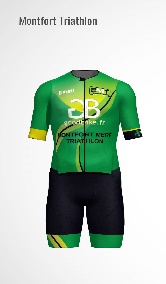 2MTInscription saison 2023 -2024 COTISATION : Adulte compétition : 145 eurosA REMPLIR POUR TOUTE NOUVELLE INSCRIPTION OU CHANGEMENT DE SITUATIONNOM :                                                                   Prénom :Née le 						           àAdresse complète :Téléphone :Email :Profession :Personne à contacter en cas d’urgence :Je désire m’inscrie au 2MT – Montfort Méré Triathlon, et je m’engage à respecter le règlement interieur du club.Je déclare avoir pris connaissance e la chartre du triathlète et m’engage auprès de mon club.DATE ET SIGNATUREDocuments à remettre à un membre du comité directeur avant le 30 novembre 2023Cette fiche dinscriptionLe règlement de la cotisationLe formulaire de demande de Licence FFTRI signéCe formulaire est à remplir en ligne sur / https://espacetri.fftri.com